Hola, queridos muchachos. Esperando que uds y sus flias se encuentren bien.  Seguimos en la página del liceo y me envían las tareas por el mail ya conocido por uds.  Muchos saludos. Espero verlos pronto.     Prof. Alicia Velàzquez ------------------------------------------------------------------------------------------------------------5TH HOMEWORK                                        17 th    APRIL 2020 Student`s  name:   ………………………………….      Group:……………….Referring to sports/ physical activity  Read the following text  and do activity 1.                          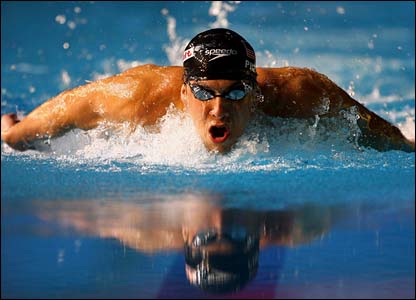  People  start  a physical  activity in their  free  time and they    feel great, both physically and emotionally . Practising sport  gives the person  a lot of  advantages  apart from  keeping you fit.   When you  make this decision, the most important point is that  you do good to yourself.  The person feels satisfied  and this  increases also our  self-esteem. A sport frequently becomes a passion, and people   are happier,  continue  young and live longer . Another positive point  is  that you can meet  a lot   of people and make friends. Also,   doing a sport helps you  to lose weight and, in most cases, it gives good results. You get a good physical condition  and  also reduces the risk of many diseases.   The heart  becomes stronger, the  stomach works appropriately, and often people sleep well. As you can see, the advantages for your body are unquestionable. Activity 1.    Read the text and  pay  attention to the expressions in black, underlined (subrayadas)Now, write the appropriate phrases/ words  below( debajo) in the chart :Benefits that practising a sport gives the person.   ( los beneficios del deporte para la persona) You can repeat the  phrases. 1.-  for the body :   2.- for the mind ( mente):3.- for the life:  4.- for our weight( peso) : Activity 2: Using the information about sports that you have found out ( has averiguado) in Homework 4.  Fill in the lockers with adequate information At least  two words in each line ( por lo menos 2 en cada lìnea)Type of sports:  traditional and extremeAt least  two words in each line ( por lo menos 2 en cada lìnea) a.- Names   of traditional sports:……………………………………………………………………………………b.- Places to practise traditional sports:………………………………………………………………………….c.- Places to practise  extreme sports :……………………………………………………………………………..d: Adjectives to qualify  extreme sports : …………………………………………………………………………..17th April 2020                               Teacher: Alicia Velàzquez 